What can I purchase with my points?9 Pts = Name Badge/Bible   18 Pts = Fidget spinner/Pen   26 Pts = SALT/other T-shirt34 Pts = water bottle/devo			    42 Pts = soccer ball/light-up shoelaces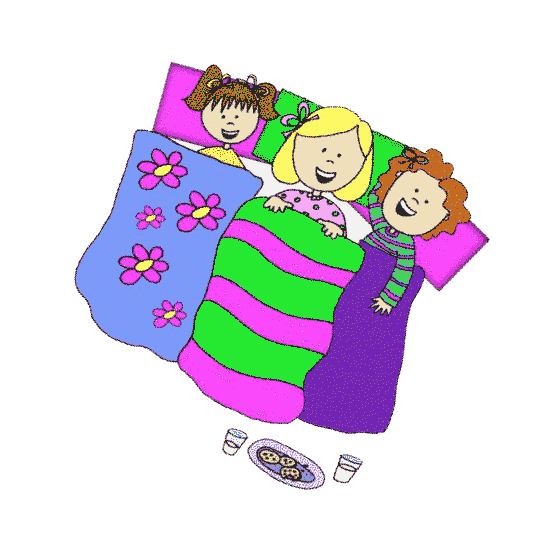 48 Pts = Spring Overnight – May 12-1354 Pts = Light-up bracelet/gloves62 Pts = Ticket to Sunsplash70 Pts = Flying ball/scrunchy/nail polish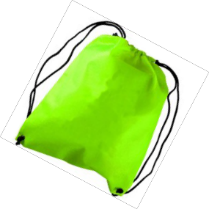 80 Pts = Drawstring backpack/pop fidget90 Pts = Mystery prizeTotal Possible Points this semester = 94How do I earn points? Each week you can earn a total of 4 points. 1= Coming to class Wednesday night 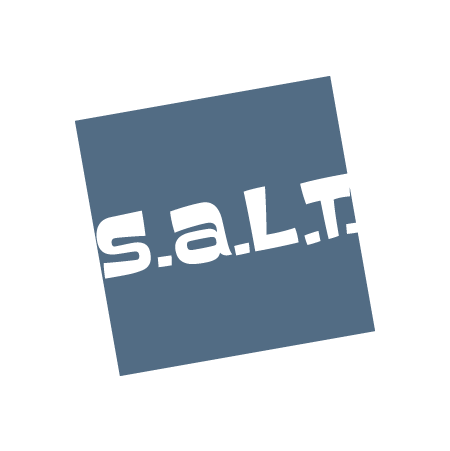 1= Bringing your Bible 1= Knowing your weekly memory verse1= Completing all the pages of your weekly devotional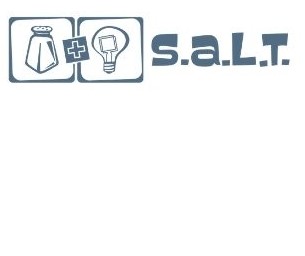 